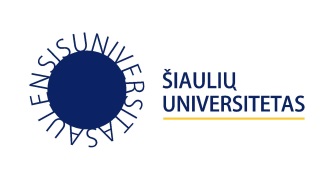 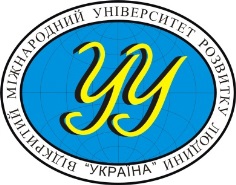 ŠIAULIŲ UNIVERSITETASEDUKOLOGIJOS INSTITUTAS  (Times New Roman, 14 pt, Bold, 1,5 tarpas)ATVIRAS TARPTAUTINIS ŽMOGIŠKOSIOS RAIDOS UNIVERSITETAS „UKRAINA“...................................................... studijų programa(Times New Roman, 14 pt, Bold, 1,5 tarpas)STUDENTO VARDAS PAVARDĖ(12 pt, Bold)PAVADINIMAS(14 pt, Bold, 1,5 tarpas)Bakalauro / profesinių studijų / magistro baigiamasis darbas(12 pt, Normal, dvigubas tarpas tarp pavadinimo ir baigiamojo darbo tipo eilučių)Darbo vadovas............................................................ (mokslo laipsnis, pedagoginis vardas, vardas ir pavardė)                                                                                                     (12 pt, Normal)Darbas originalus .............................................(studento parašas)Šiauliai, 201...